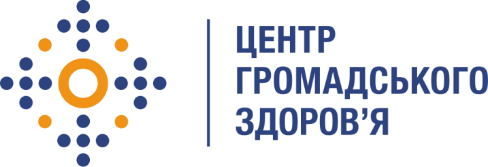 Державна установа 
«Центр громадського здоров’я Міністерства охорони здоров’я України» оголошує конкурс на відбір Головного фахівця відділу управління та протидії вірусним гепатитам та опіоїдної залежності за напрямом моніторинг та оцінкав рамках проекту  «Посилення лікування ВІЛ-інфекції, спроможності лабораторної мережі, замісної підтримуючої терапії та програмного моніторингу в Україні в рамках Надзвичайної ініціативи Президента США з надання допомоги у боротьбі з ВІЛ/СНІД (PEPFAR)» SILTP Назва позиції: Головний фахівець відділу управління та протидії вірусним гепатитам та опіоїдної залежностіРівень зайнятості: повнаІнформація щодо установи:Державна установа «Центр громадського здоров’я Міністерства охорони здоров’я України» (ЦГЗ) — санітарно-профілактичний заклад охорони здоров’я, головними завданнями якого є діяльність у галузі громадського здоров’я і забезпечення потреб населення шляхом здійснення епідеміологічного нагляду, виконання повноважень щодо захисту населення від інфекційних та неінфекційних захворювань, лабораторної діяльності, біологічної безпеки та біологічного захисту. ЦГЗ виконує функції головної установи Міністерства охорони здоров’я України у галузі громадського здоров’я та протидії небезпечним, особливо небезпечним, інфекційним та неінфекційним захворюванням, біологічного захисту та біологічної безпеки, імунопрофілактики, лабораторної діагностики інфекційних недуг, гігієнічних та мікробіологічних аспектів здоров’я людини, пов’язаних із довкіллям, національного координатора Міжнародних медико-санітарних правил, координації реагування на надзвичайні ситуації у секторі громадського здоров’я.Обсяг/перелік послуг:Координує заходи з моніторингу та оцінки виконання цілей Проекту в межах стратегії з посилення національної структури та потенціалу ЗПТ та ВГ, формує рекомендації щодо покращення стану їх виконання.Здійснює щомісячний збір та аналіз даних щодо кількісних та якісних характеристик пацієнтів ЗПТ, їх верифікацію. Здійснює збір та аналіз даних щодо індикаторів якості медичної допомоги.Проводить аналіз показників надання послуг ЗПТ та ВГ на національному та регіональному рівнях та формування рекомендації щодо покращення стану їх виконання.Готує щомісячні аналітичні матеріали щодо стану надання послуг ЗПТ, щоквартальні ситуаційні звіти, та річні звіти щодо реалізації програми ЗПТ.Взаємодіє з дотичними відділами ЦГЗ з питань епіднагляду, статистики з питань ВГ. Здійснює підготовку аналітичних звітів та матеріалів за напрямом ВГ.Приймає участь у заходах з координації досліджень за напрямом діяльності відділу.Взаємодіє з державними та неурядовими організаціями, проектами міжнародної технічної підтримки, що задіяні до надання послуг, розробки політик тощо за напрямами ЗПТ та ВГ.Координує заходи із розширення впровадження медичної інформаційної системи пацієнтів ЗПТ в регіонах: надання технічної та організаційно-методичної підтримки ЗОЗ з підключення та впровадження системи в регіонах, ведення комунікації з регіональними фахівцями, підготовка плану заходів щодо розширення впровадження системи, участь в проведенні навчання, моніторинг та аналіз виконання індикаторів,  вирішення проблемних питань, підготовка пропозиції щодо удосконалення роботи  модулю тощо.  Здійснює періодичну верифікацію даних медичної інформаційної системиЗдійснює візити технічної підтримки до закладів охорони здоров’я з метою проведення верифікації  якості даних, внесених до медично інформаційної системи, надання технічної підтримки.  Реалізує заходи та активності відповідно до плану діяльності відділу, включаючи заходи, які фінансуються іншими проектами міжнародної технічної підтримки.  Вимоги до професійної компетентності:Вища освіта за напрямом лікувальна справа, біології, соціальної роботи, соціології, епідеміології, громадського здоров’я або за іншим дотичним напрямом.Досвід  роботи з даними, проведення моніторингу та оцінки, роботи з інформаційними системами, в тому числі медичними Відмінне володіння пакетом MSOffice (Excel Access тощо).  Знання за напрямом вірусних гепатитів, психічних та поведінкових розладів пов’язаних із вживанням опіоїдів, ВІЛ-інфекції буде перевагою.  Досвід написання аналітичних матеріалів буде перевагою. Знання англійської мови на рівні не нижче Upper-Intermediate буде перевагоюРезюме мають бути надіслані електронною поштою на електронну адресу: vacancies@phc.org.ua. В темі листа, будь ласка, зазначте: «129-2024 Головний фахівець відділу управління та протидії вірусним гепатитам та опіоїдної залежності»Мова резюме: українська та англійська (обов’язково).Термін подання документів – до 15 березня 2024 реєстрація документів 
завершується о 18:00.За результатами відбору резюме успішні кандидати будуть запрошені до участі у співбесіді. У зв’язку з великою кількістю заявок, ми будемо контактувати лише з кандидатами, запрошеними на співбесіду. Умови завдання та контракту можуть бути докладніше обговорені під час співбесіди.Державна установа «Центр громадського здоров’я Міністерства охорони здоров’я України» залишає за собою право повторно розмістити оголошення про конкурс, скасувати конкурс, запропонувати позицію зі зміненими завданнями чи з іншою тривалістю контракту.